ПРОТОКОЛ №заседания оперативного штаба администрации МО «Боханский район» Место проведения: актовый зал в здании администрации муниципального образования «Боханский район» (669311, Иркутская обл., Боханский р-н, ул. Ленина, 83, 1-й этаж).Вел заседание:На заседании присутствовали:ПРИГЛАШЕННЫЕ:ПРИСУТСТВУЮЩИЕ:Повестка дня:«О подведении итогов тренировки проведенной 20 декабря 2017 года с центром Энергоресурсосбережения Иркутской области по теме: «О возникновении ЧС на сетях теплоснабжения п. Бохан»».По первому вопросу повестки дня выступили: начальник ЕДДС администрации МО «Боханский район» (Тарасов В.Н.), заместитель мэра по ЖКХ администрации МО «Боханский район» (Гагарин С.И.).Члены оперативного штаба муниципального образования «Боханский район» решили:По первому вопросу повестки дня:Информацию начальника ЕДДС администрации МО «Боханский район» (Тарасов В.Н.), заместителя мэра по ЖКХ администрации МО «Боханский район» (Гагарин С.И.) принять к сведению;Начальнику ЕДДС администрации МО «Боханский район» (Тарасов В.Н.) провести занятия с оперативными дежурными по алгоритму работы при возникновении различных аварийных и чрезвычайных ситуаций на территории района.«О готовности РСЧС МО «Боханский район» к предстоящим ухудшениям погодных условий».По второму вопросу повестки дня выступили: начальник ПСЧ-44 (по охране п. Бохан) (Халматов А.Г.), начальник филиала ОГУЭП «Облкомунэнерго» «Усть-Ордынские электрические сети» Боханский РЭС (Белый С.В.), начальник участка ООО «Окружные коммунальные системы» (Гусаков В.П.) и начальник ЕДДС администрации МО «Боханский район» (Тарасов В.Н.).Члены оперативного штаба муниципального образования «Боханский район» решили:По второму вопросу повестки дня:Информацию начальника ПСЧ-44 (по охране п. Бохан) (Халматов А.Г.), начальника филиала ОГУЭП «Облкомунэнерго» «Усть-Ордынские электрические сети» Боханский РЭС (Белый С.В.), начальника участка ООО «Окружные коммунальные системы» (Гусаков В.П.) и начальника ЕДДС администрации МО «Боханский район» (Тарасов В.Н.) принять к сведению;Рекомендовать главе администрации МО «Бохан» (Чикулева Т.С.) установить стационарный телефон в центральной котельной п. Бохан для постоянной связи оперативных дежурных ЕДДС МО «Боханский район» с операторами центральной котельной п. Бохан;Начальнику ОКС администрации МО «Боханский район» (Попов П.А.) направить запрос в ОГУЭП «Облкоммунэнерго» г. Иркутск о возможности обеспечения котельных «Центральная» и «Северный» п. Бохан альтернативными источниками питания в случае возникновения чрезвычайных ситуаций на электрических сетях.УТВЕРЖДАЮУТВЕРЖДАЮУТВЕРЖДАЮУТВЕРЖДАЮУТВЕРЖДАЮУТВЕРЖДАЮУТВЕРЖДАЮПервый заместитель мэра,Первый заместитель мэра,Первый заместитель мэра,Первый заместитель мэра,Первый заместитель мэра,Первый заместитель мэра,Первый заместитель мэра,Председатель оперативного штаба администрации МО «Боханский район»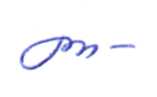 Председатель оперативного штаба администрации МО «Боханский район»Председатель оперативного штаба администрации МО «Боханский район»Председатель оперативного штаба администрации МО «Боханский район»Председатель оперативного штаба администрации МО «Боханский район»Председатель оперативного штаба администрации МО «Боханский район»Председатель оперативного штаба администрации МО «Боханский район»С.М. УбугуноваС.М. Убугунова«»2018года18 января 2018 годаВремя: 10:00п. Бохан- Убугунова Софья Михайловна – первый заместитель мэра, Председатель оперативного штаба администрации муниципального образования «Боханский район».Председатель оперативного штаба:Председатель оперативного штаба:Убугунова Софья МихайловнаПервый заместитель мэра администрации муниципального образования «Боханский районСекретарь оперативного штаба:Секретарь оперативного штаба:Кабанов Степан ВладимировичГлавный специалист ГО ЧС и ПБ администрации муниципального образования «Боханский район»Члены оперативного штаба:Члены оперативного штаба:Гагарин Сергей ИвановичЗаместитель мэра по ЖКХХалматов Андрей ГеннадьевичНачальник ПСЧ-44 (по охране п. Бохан)Белый Сергей ВалентиновичНачальник Боханского электросетевого участка ОГУЭП «Облкомунэнерго» филиала «Усть-Ордынские электрические сети»Попов Пётр АнатольевичНачальник отдела капитального строительства АМО «Боханский район»Гусаков Виталий ПавловичНачальник участка ООО «Окружные коммунальные системы»Каталкин Иван НиколаевичДиректор МУП «Заря»Тарасов Владимир НиколаевичНачальник ЕДДС АМО «Боханский район»Серёдкин Сергей АлександровичМэр администрации МО «Боханский район»Хабибулин Владимир ХарисовичОперативный дежурный АМО «Боханский район»Кудрин Олег НиколаевичОперативный дежурный АМО «Боханский район»Бубнов Валерий ВасильевичОперативный дежурный АМО «Боханский район»Открытие заседанияоперативного штабаОткрытие заседанияоперативного штаба10:00-10:05(5 мин.)Оглашение повестки дня, вступительное слово, первого заместителя мэра администрации МО «Боханский район»Убугунова Софья Михайловна«О подведении итогов тренировки проведенной 20 декабря 2017 года с центром Энергоресурсосбережения Иркутской области по теме: «О возникновении ЧС на сетях теплоснабжения п. Бохан»».«О подведении итогов тренировки проведенной 20 декабря 2017 года с центром Энергоресурсосбережения Иркутской области по теме: «О возникновении ЧС на сетях теплоснабжения п. Бохан»».Докладчики:10:05-10:15(10 мин.)Начальник ЕДДС администрации МО «Боханский район»Тарасов Владимир Николаевич;Заместитель мэра по ЖКХ администрации МО «Боханский район»Гагарин Сергей Иванович.10:15-10:25(10 мин.)Возможные вопросы«О готовности РСЧС МО «Боханский район» к предстоящим ухудшениям погодных условий».«О готовности РСЧС МО «Боханский район» к предстоящим ухудшениям погодных условий».Докладчики:10:25-10:30(5 мин.)Начальник ПСЧ-44 (по охране п. Бохан)Халматов Андрей Геннадьевич.Содокладчики:10:30-10:40(10 мин.)Начальник филиала ОГУЭП «Облкомунэнерго»                                                                                                                                                                              «Усть-Ордынские электрические сети» Боханский РЭСБелый Сергей Валентинович;Начальник участка ООО «Окружные коммунальные системы» Гусаков Виталий Павлович;Начальник ЕДДС администрации МО «Боханский район»Тарасов Владимир Николаевич.10:40-10:50(10 мин.)Возможные вопросыЗакрытие заседанияоперативного штабаЗакрытие заседанияоперативного штаба10:50-10:55(5 мин.)Оглашение решения оперативного штаба, заключительное слово, первого заместителя мэра администрации МО «Боханский район»Убугунова Софья МихайловнаГлавный специалист ГО ЧС и ПБ, секретарь оперативного штаба администрации МО «Боханский район»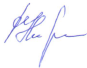 С.В. Кабанов.